“The Interlopers” Probable PassageDirections: Place each word or phrase in the box where you think it belongs.  Then, write a sentence that summarizes what you predict the text will be about.  Word Box:dark forest		game		human enemy	storm-wind			riflebeech tree		pinned	helpless		your men/my men		pitypity			peace		interlopers		shout for help		wolves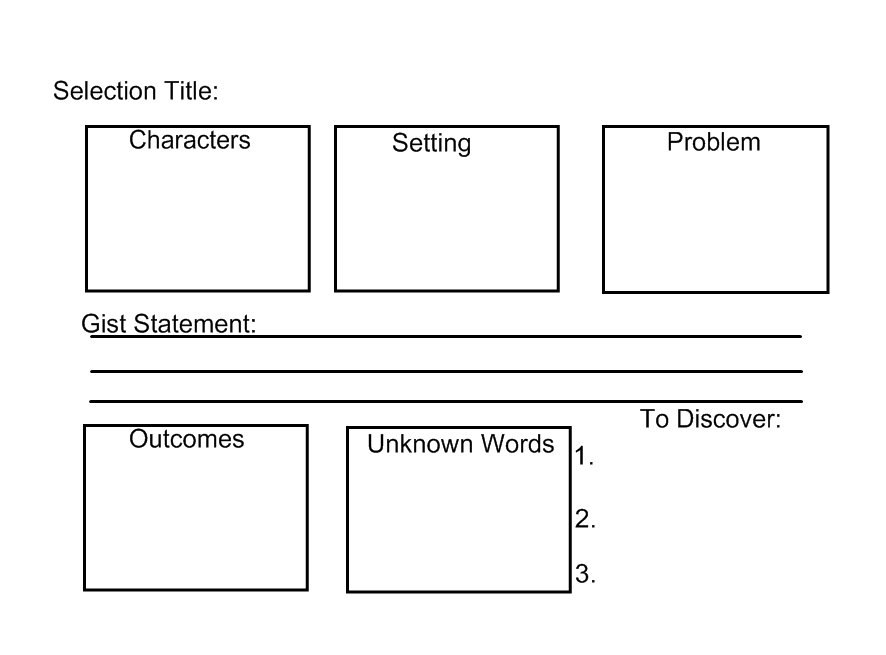 